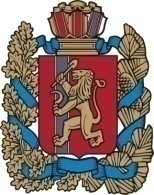 АДМИНИСТРАЦИЯ ЧУЛЫМСКОГО СЕЛЬСОВЕТА            НОВОСЕЛОВСКОГО РАЙОНА КРАСНОЯРСКОГО КРАЯПОСТАНОВЛЕНИЕ                        29.09.2016              п. Чулым                   № 133Об отмене Постановления Администрации Чулымского сельсовета № 51 от 18.09.2006г «О создании органов осуществляющих управление гражданской обороны сил и средств РСЧС на территории Чулымского сельсовета»В соответствии  с ч.1.ст. 14 Федерального закона от 06.10.03г.№131-ФЗ « Об общих принципах организации местного самоуправления в Российской Федерации», Федерального закона от 28.11.2015 № 357-ФЗПостановляю:1. Отменить Постановления Администрации Чулымского сельсовета № 51 от 18.09.2006г «О создании органов осуществляющих управление гражданской обороны сил и средств РСЧС на территории Чулымского сельсовета2. Контроль за исполнением настоящего постановления возложить на заместителя главы администрации Чулымского сельсовета Е.А.Лактюшину.3. Положение вступает в силу  в день, следующий за днем его официального опубликования в газете «Чулымский вестник».Глава администрации                                                             В.Н.Летников.    Чулымского сельсовета